Drodzy Słuchacze,W tym tygodniu zajmiemy się powtórką zastosowania czasownika was i were, czyli formy przeszłej czasownika to be.Proszę o wykonanie poniższych zadań oraz przesłanie mi odpowiedzi na zadanie 1 i 2 do 23.11.20.Pozdrawiam,E.Mitrut9 i 12.11.20TEMAT: Was/were- formy przeszłe czasownika byćEx. 1Wstaw odpowiednią formę: was lub wereI        in Canberra last spring.We        at school last Saturday.Tina        at home yesterday.He        happy.Robert and Stan        Garry's friends.You        very busy on Friday.They        in front of the supermarket.I        in the museum.She        in South Africa last month.Jessica and Kimberly        late for school.Ex.2 Wykonaj zadanie znajdujące się na drugiej stronie: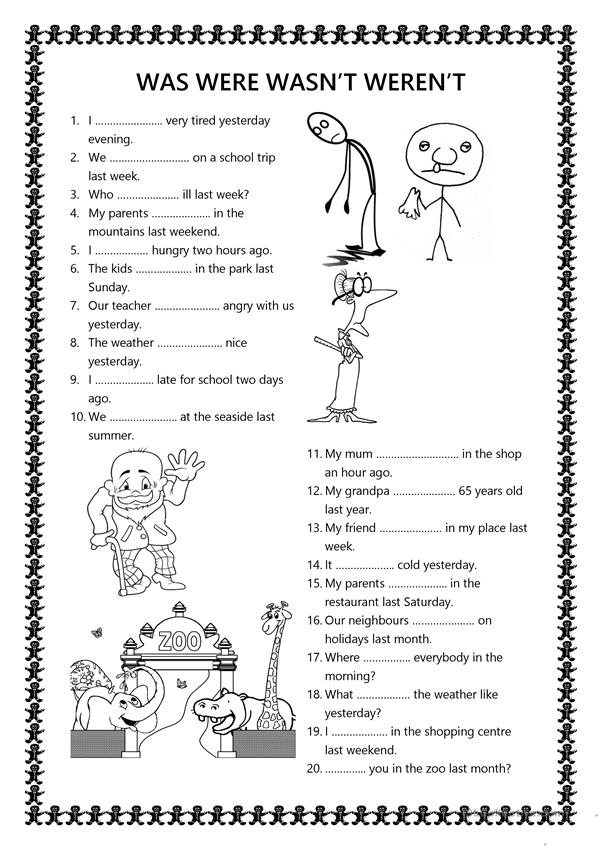 